ВОЛОНТЕРЫ ТРОСНЫ ДЕНЬ ВОИНСКОЙ СЛАВЫ ВОЛОНТЕРЫ ПРИНЯЛИ УЧАСТИЕ ВО ВСЕРОССИЙСКОЙ АКЦИИ "БЛОКАДНЫЙ ХЛЕБ".
В рамках Всероссийской акции "Блокадный хлеб" волонтеры Троснянского межпоколенческого добровольческого центра "Волонтеры Тросны" возложили цветы на братскую могилу в с.Тросна и почтили память минутой молчания защитников Ленинграда , погибших ленинградцев в годы блокады.В акции приняли участие серебряные волонтеры, волонтеры- студенты, волонтеры-школьники. 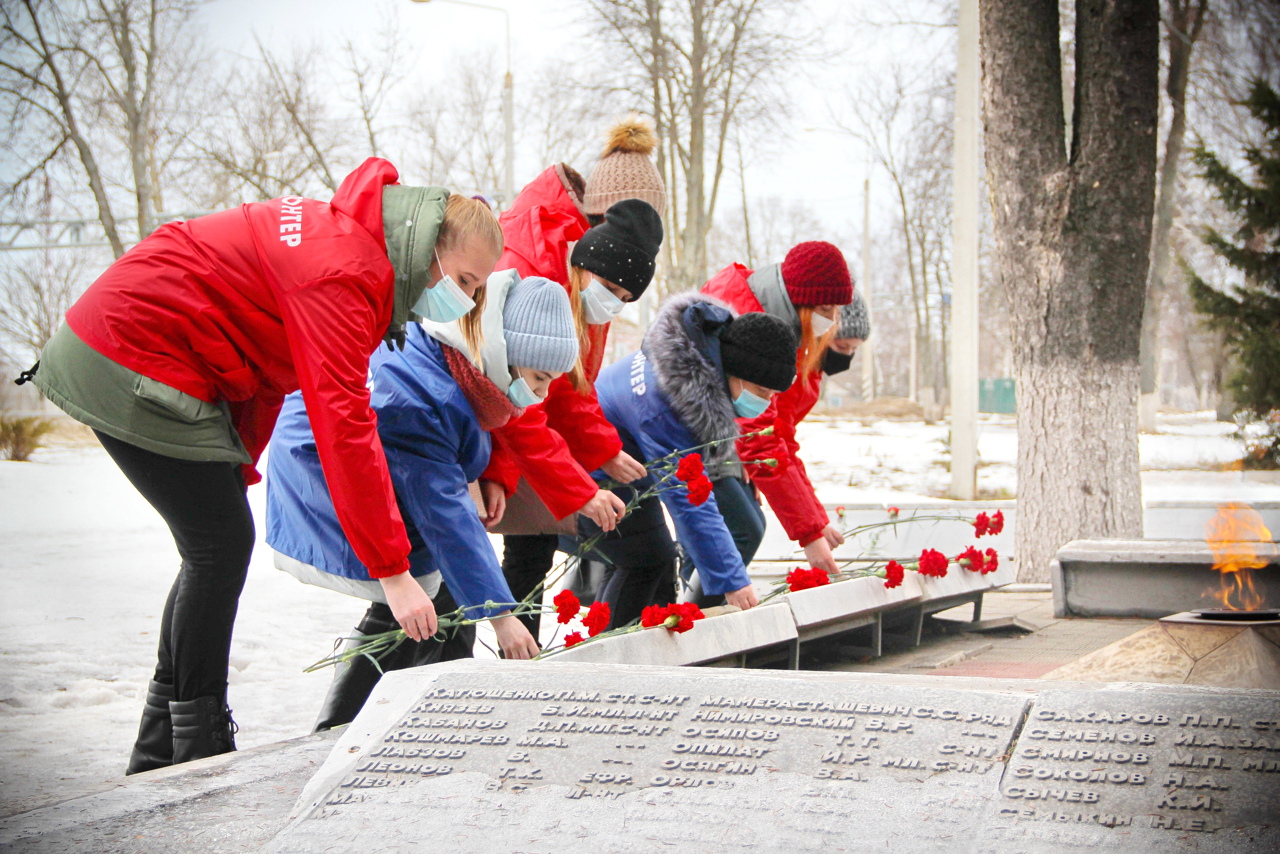 